      Read the email from a Russian friend and listen to the audio prompt. 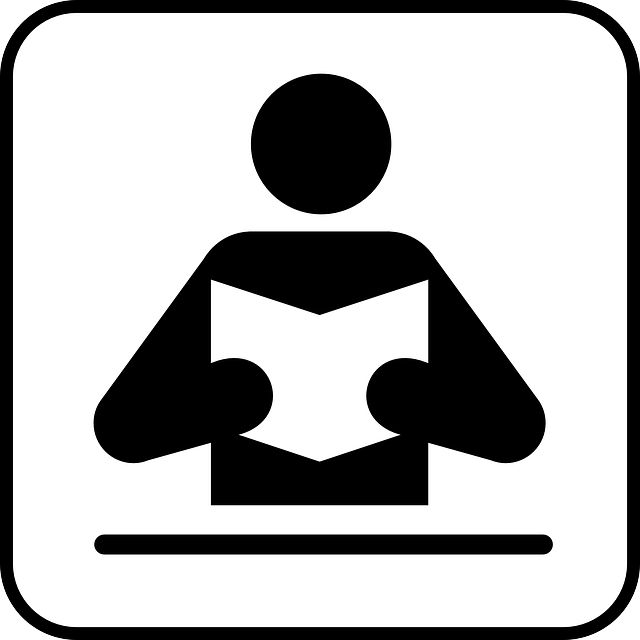 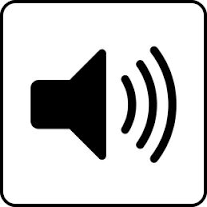 Comprehension Checks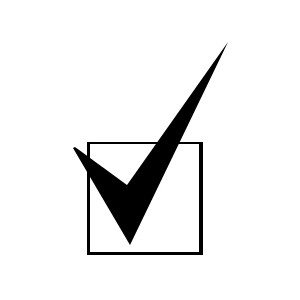 Упражнение 1	 

Read the second message from Dasha and summarize the text in a 1 minute speaking activity.Note to Teacher:	
(Learners state the main idea of Dasha's message in a 1 minute speaking activity. Individual learners may record themselves.)Упражнение 2	 1.	What is the main topic of her message?   О чём это письмо?________________________________________________________________________________________________________________________________________________________________________________________________________________________________________________________________________________________________________________________________________________
2.	What does she suggest that you can do?    Что она посоветовала тебе сделать?________________________________________________________________________________________________________________________________________________________________________________________________________________________________________________________________________________________________________________________________________________
Упражнение 3	Read the text to find information about the types of transportation that Dasha mentions. Fill in the means of transportation she refers to in the text in column 1. In column 2, add vocabulary that she uses for each means of transportation.Упражнение 4	Talk with your partner about your findings in activity ”Упражнение 2”. Use complete full sentences in Russian. Additional Language Control Exercise (optional):Put the words in parenthesis in a proper form:Getting to the Kremlin.
Турист в Москве не знает, как  дойти до ________________________, где можно посетить 							( центр )известные достопримечательности.   Он спрашивает жителя города:-  «Извините, пожалуйста. Вы не скажете, как мне добраться до ______________________?»										( Кремль )-  «Конечно, это не трудно.   
    Вам надо идти прямо по этой улице до ___________________________________________ .           ( станция «Красные ворота» )    Садитесь на метро. Вы поедете до _______________________________________________.                  	 ( остановка «Охотный ряд» )    Оттуда, идите пешком до Красной ____________________________.  Недалеко от						( площадь )    Александровского _____________________ Вы увидите вход в Кремль. Вы найдёте			            ( сад )    кассу, где можно купить билеты в Кремль и в Кремлёвские музеи, она находится  недалеко     от   ____________________. »                   ( вход )-  «Огромное спасибо.»STUDENT PROGRAM LEARNING PLAN 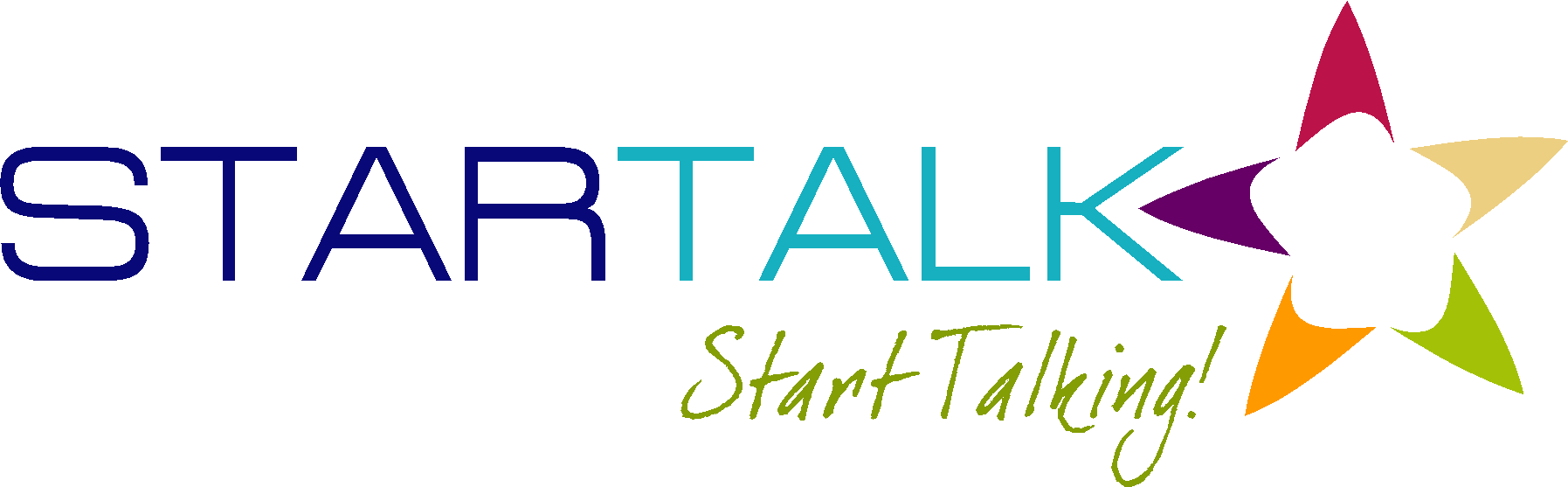 For step-by-step help in completing this document, please see the accompanying annotated learning plan and sample learning plan.Add additional learning episodes as needed by copying a learning episode box.While only Stage 1 and Stage 2 are required for STARTALK purposes, programs are encouraged to use Stage 3 as a planning tool in ways that best meet the needs of their instructors.Add additional learning activities for each episode as needed.Привет!Спасибо за письмо. Нам было очень интересно узнать о городе, в котором ты живёшь.Ты спрашивал о московском транспорте и о знаменитом московском метро. В Москве пять аэропортов, двести станций метро и девять вокзалов. Ты прилетишь в аэропорт Шереметьево. Это самый большой международный аэропорт в Москве. Мы встретим тебя в аэропорту и поедем домой на такси.Я расскажу тебе, как мы будем добираться до школы. Моя школа находится рядом с домом, поэтому мы будем ходить туда пешком. Мой брат ездит в гимназию на метро. Недалеко от нашего дома находится станция метро «Красные ворота». Ему надо проехать на метро одну остановку до станции «Чистые пруды». Обычно он добирается до школы двадцать минут.  Кстати, ездить в московском метро очень интересно. Метро в Москве построено почти сто лет назад. Многие станции очень красивые 
и у каждой есть своя история. В метро легко ориентироваться по схеме или по интерактивной карте. Интерактивная карта московского метро поможет выбрать короткий маршрут и показать время в пути. Ездить в метро очень быстро и удобно, особенно когда в городе ужасные пробки.Ты можешь уже сейчас загрузить в телефон все необходимые веб-приложения с картой Москвы, схемой метро и расписанием автобусов. 
Я пользуюсь приложением Яндекс Транспорт.Пока,ДашаВид транспорта в МосквеСлова, связанные с транспортомDate:Grade Range of Learners:Pre-College studentsTotal Number of Minutes:60minTargeted Performance Level:Intermediate MidLEARNING GOALSWhat Can-Do statement(s) from the curriculum template does this lesson address?
I can understand the main ideas in personal communication (a letter) (IR)I can understand the main idea of a message on a familiar topic (IR)I can write an outline of a project or presentation. (PW)I can give a short presentation about my findings in a graphic organizer (PS)OPENING ACTIVITYHow will you capture the students’ energy and commitment for this lesson?An American student receives a reply from Dasha.STAGE 1What will learners be able to do with                                            what they know by the end of this episode?STAGE 2How will learners demonstrate what they can do with 
what they know by the end of this episode?EPISODE 1EPISODE 1EPISODE 1Learning TargetsWhat specific can-do addresses this episode?Culture, Content & LanguageWhat do learners need to know to meet the can-do?Checking for LearningHow will you know that learners have met the learning target for this episode?
I can understand the main ideas in personal communication (a letter) (IR)
Ты спрашивал о московском транспорте и о знаменитом московском метро. В Москве пять аэропортов, двести станций метро и девять вокзалов. Ты прилетишь в аэропорт Шереметьево. 
Learners read the text and listen to the audio prompt. Learners state the main idea of Dasha's message in a 1 minute speaking activity.
(Note to Teacher: select both listening and reading or either one) 
EPISODE 2
EPISODE 2
EPISODE 2Learning TargetsWhat specific can-do addresses this episode?Culture, Content & LanguageWhat do learners need to know to meet the can-do?Checking for LearningHow will you know that learners have met the learning target for this episode?
I can understand the main idea of a message on a familiar topic
What is the main topic of her message?What does she suggest that you can do?
Learners will read the reply from Dasha and answer in Russian the following questions about it. EPISODE 3EPISODE 3EPISODE 3Learning TargetsWhat specific can-do addresses this episode?Culture, Content & LanguageWhat do learners need to know to meet the can-do?Checking for LearningHow will you know that learners have met the learning target for this episode?
I can write an outline of a project or presentation. (PW)
Kinds of transportation in a Russian cityМосковское метро, вокзал, aэропорт.
Learners will fill in a graphic organizer about different kinds of transportation.EPISODE 4EPISODE 4EPISODE 4Learning TargetsWhat specific can-do addresses this episode?Culture, Content & LanguageWhat do learners need to know to meet the can-do?Checking for LearningHow will you know that learners have met the learning target for this episode?
I can give a short presentation based on my findings in a graphic organizer (PS)
Виды транспорта в МосквеСлова связанные с транспортом
Learners will present their findings from the graphic organizer in full Russian sentences.MATERIALS NEEDEDWhat supplies and materials will you need to successfully implement this learning plan?
Text Lesson 2Audio text Lesson 2Graphic OrganizerAdditional Language Control Exercise (optional)REFLECTION/NOTES TO SELFDid all learners meet the learning goals of the lesson?  What will you do to adapt for those who are not learning? 
What might you do in subsequent lessons?STAGE 3What will prepare learners to demonstrate what they can do with what they know? 
Do the learning activities allow students to move from input to shared/guided practice and then to independent application of new learning? Do all activities make the best use of instructional time to maximize student learning and take an appropriate amount of time considering the age of the learner? Do the learning activities provide variety to enable a lively pace for the lesson?
LEARNING ACTIVITIES FOR EPISODE 1What activities will be used to ensure learners accomplish the learning targets from Episode 1? LEARNING ACTIVITIES FOR EPISODE 1What activities will be used to ensure learners accomplish the learning targets from Episode 1? 
Learners read the text. Learners listen to the audio prompt of the text. Learners write down the main idea(s) they understood from listening and reading Dasha's message.TIME: 15LEARNING ACTIVITIES FOR EPISODE 2What activities will be used to ensure learners accomplish the learning targets from Episode 2?
Learners will answer the summarizing questions about the reply from Dasha. TIME: 15LEARNING ACTIVITIES FOR EPISODE 3What activities will be used to ensure learners accomplish the learning targets from Episode 3?
Learners will fill in a graphic organizer about different kinds of transportation in Moscow using Dasha’s text.TIME:  15LEARNING ACTIVITIES FOR EPISODE 4What activities will be used to ensure learners accomplish the learning targets from Episode 4?
Learners will use the graphic organizer from Episode #3 to prepare a presentation about different kinds of transportation in Moscow. They may also talk about the kinds of transportation they use in their everyday life. TIME: 15